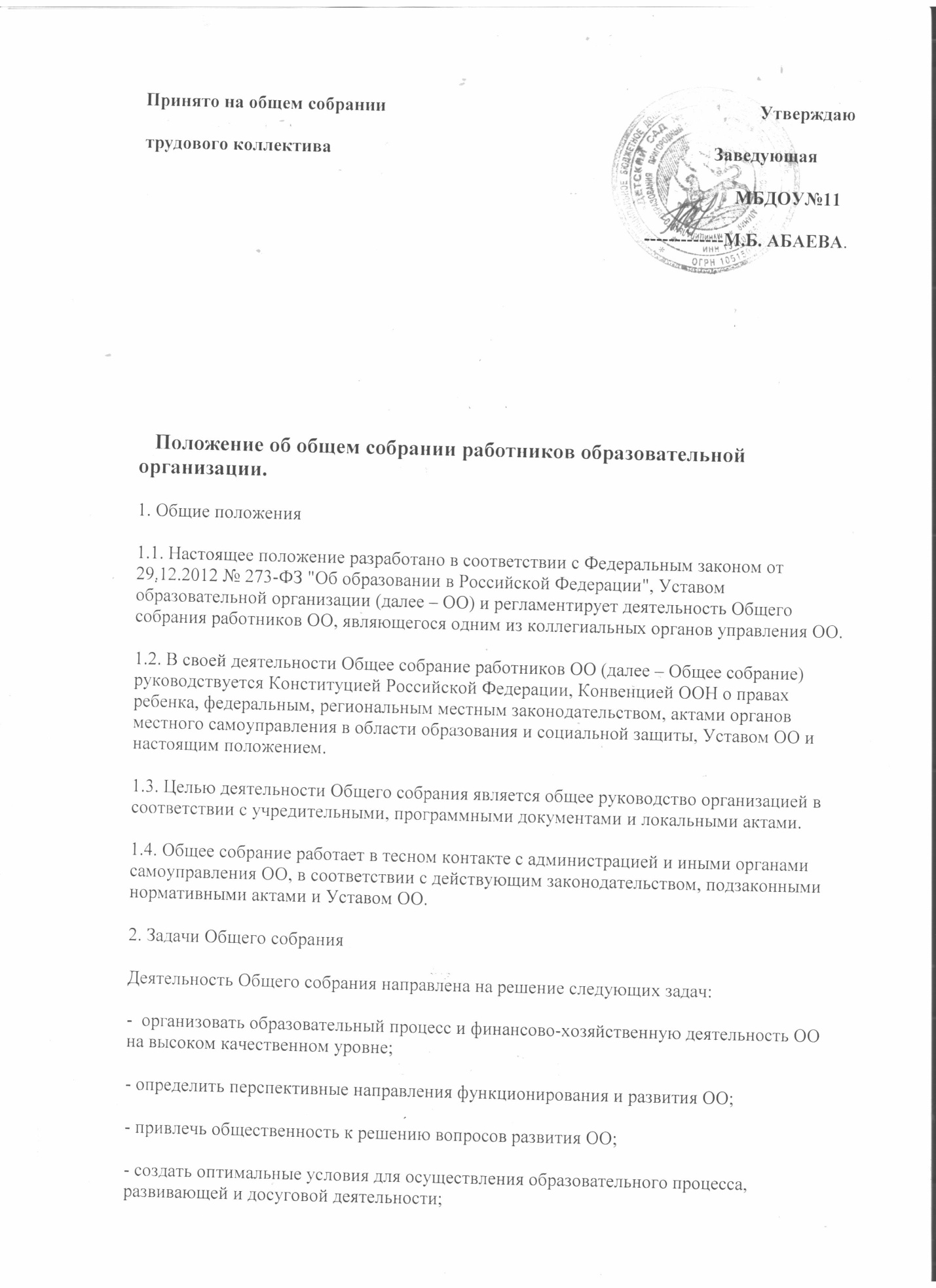 -​ решить вопросы, связанные с развитием образовательной среды ОО и о необходимости регламентации локальными актами отдельных аспектов деятельности ОО;- оказать помощь администрации в разработке локальных актов ОО;-​ помочь разрешить проблемные (конфликтные) ситуации с участниками образовательного процесса в пределах своей компетенции;-​ внести предложения по вопросам охраны и безопасности условий образовательного процесса и трудовой деятельности, охраны жизни и здоровья учащихся и работников ОО;-​ принять меры по необходимости по защите чести, достоинства и профессиональной репутации работников ОО, предупредить противоправные вмешательства в их трудовую деятельность;-​ внести предложения по формированию фонда оплаты труда, порядка стимулирования и поощрения труда работников ОО;-​ внести предложения по порядку и условиям предоставления социальных гарантий и льгот учащимся и работникам в пределах компетенции ОО;-​ направлять ходатайства, письма в различные административные органы, общественные организации и др. по вопросам, относящимся к оптимизации деятельности ОО и повышения качества оказываемых образовательных услуг.3. Компетенция Общего собранияВ компетенцию Общего собрания входит:-​ проведение работы по привлечению дополнительных финансовых и материально-технических ресурсов, установление порядка их использования;-​ внесение предложений об организации сотрудничества ОО с другими образовательными и иными организациями социальной сферы, в том числе при реализации образовательных программ ОО и организации воспитательного процесса, досуговой деятельности;-​ представление интересов учреждения в органах власти, других организациях и учреждениях;-​ рассмотрение документов контрольно-надзорных органов о проверке деятельности ОО;-​ заслушивание публичного доклада руководителя ОО, его обсуждение;-​ принятие локальных актов ОО согласно Уставу, включая Правила внутреннего трудового распорядка организации; Кодекс профессиональной этики педагогических работников ОО;-​ участие в разработке положений Коллективного договора. 4. Организация деятельности Общего собрания4.1. В состав Общего собрания входят все работники ОО.4.2. На заседания Общего собрания могут быть приглашены представители Учредителя, общественных организаций, органов муниципального и государственного управления. Лица, приглашенные на собрание, пользуются правом совещательного голоса, могут вносить предложения и заявления, участвовать в обсуждении вопросов, находящихся в их компетенции.4.3. Руководство Общим собранием осуществляет Председатель, которым по должности является руководитель организации. Ведение протоколов Общего собрания осуществляется секретарем, который избирается на первом заседании Общего собрания сроком на один календарный год. Председатель и секретарь Общего собрания выполняют свои обязанности на общественных началах.4.4. Председатель Общего собрания:-​ организует деятельность Общего собрания;-​ информирует членов общего собрания о предстоящем заседании не менее чем за ___ -​ организует подготовку и проведение заседания дней до его проведения-​ определяет повестку дня;-​ контролирует выполнение решений.4.5. Общее собрание ОО собирается его Председателем по мере необходимости, но не реже двух раз в год.4.5. Деятельность совета ОУ осуществляется по принятому на учебный год плану.4.6. Общее собрание считается правомочным, если на нем присутствует не менее 50% членов трудового коллектива ОО.4.7. Решения Общего собрания принимаются открытым голосованием.4.8. Решения Общего собрания:-​ считаются принятыми, если за них проголосовало не менее 2/3 присутствующих;-​ являются правомочными, если на заседании присутствовало не менее 2/3 членов совета;-​ после принятия носят рекомендательный характер, а после утверждения руководителем учреждения становятся обязательными для исполнения;-​ доводятся до всего трудового коллектива учреждения не позднее, чем в течение _____ дней после прошедшего заседания.5. Ответственность Общего собрания5.1. Общее собрание несет ответственность:-​ за выполнение, выполнение не в полном объеме или невыполнение закрепленных за ним задач;-​ соответствие принимаемых решений законодательству Российской Федерации, подзаконным нормативным правовым актам, Уставу ОО. -​ за компетентность принимаемых решений.-​ 6.​ Делопроизводство Общего собрания6.1.​ Заседания Общего собрания оформляются протоколом.6.2.​ В книге протоколов фиксируются:-​ дата проведения;-​ количественное присутствие (отсутствие) членов трудового коллектива;-​ приглашенные (ФИО, должность);-​ повестка дня;-​ выступающие лица;-​ ход обсуждения вопросов;-​ предложения, рекомендации и замечания членов трудового коллектива и приглашенных лиц;-​ решение.6.3.​ Протоколы подписываются председателем и секретарем Общего собрания.6.4.​ Нумерация протоколов ведется от начала учебного года.6.5.​ Книга протоколов Общего собрания нумеруется постранично, прошнуровывается, скрепляется подписью заведующего и печатью ОО.6.6.​ Книга протоколов Общего собрания хранится в делах ОО и передается по акту (при смене руководителя, передаче в архив).7.​ Заключительные положения7.1.​ Изменения и дополнения в настоящее положение вносятся Общим собранием и принимаются на его заседании.7.2.​ Положение действует до принятия нового положения, утвержденного на Общем собрании трудового коллектива в установленном порядке. 